任务背景资料资料名称：某钢结构厂房施工图（CAD版）百度网盘下载地址：1.链接：https://pan.baidu.com/s/1KezCtL8KhDTNDvZnviHnig 提取码：90u0 2.二维码：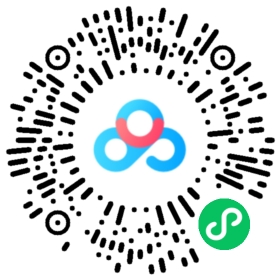 